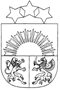 LATVIJAS  REPUBLIKAVAIŅODES   NOVADA  DOMEReģ.Nr.90000059071, Raiņa iela 23A, Vaiņode, Vaiņodes pag.,  Vaiņodes nov.,  LV-3435 tālr.63464333, 63464954, fakss 63407924, e-pasts   dome@vainode.lvDOMES  ĀRKĀRTAS SĒDES PROTOKOLSNr. 7Vaiņodes novada Vaiņodē2021. gada  05. martāSēde sasaukta plkst.1315Sēdi atklāj plkst.1340Sēdi vada – domes priekšsēdētājs Visvaldis JansonsProtokolē –  Inese PūlītePiedalās deputāti – Oļegs Jurjevs, Kaspars Kirpičenoks, Zigmunds Mickus, Valdis Līkosts,  Iveta Mame, Aiga Jaunzeme, Artūrs BlumbergsNepiedalās: – Sandra Grosberga ( pamatdarbs)Uzaicināti piedalīties: izpilddirektora vietniece Evita Vanaga, projektu vadītājs Oskars Zvejs, izpilddirektors Normunds Pāvils.                                                                                                                                                                                                                                                                                                                                                                                                                                                                                                                                                                                                                                                                                                   Darba kārtība:Par aizņēmumu Valsts kasē.Balsojums par sēdes darba kārtību.Atklāti balsojot: PAR – 8 (Visvaldis Jansons, Oļegs Jurjevs, Iveta Mame, Zigmunds Mickus, Valdis Līkosts, Kaspars Kirpičenoks, Aiga Jaunzeme, Artūrs Blumbergs ); PRET – nav; ATTURAS – nav,Vaiņodes novada dome NOLEMJ:Apstiprināt izsludināto sēdes darba kārtību.Pamatojoties uz 2020. gada 6. novembra ministru kabineta rīkojumu Nr. 655 “Par ārkārtējās situācijas izsludināšanu”, tautsaimniecības attīstības jautājumu komitejas sēde notiek attālināti, vietnē www.zoom.us,  veicot video un audio ierakstu.1.p.Par aizņēmumu Valsts kasē/ziņo: V. Jansons/Pamats: Ar 2018.gada 27.novembra Vaiņodes novada domes lēmumu, Protokols Nr.16, 24.punktu “Par projekta īstenošanu” nolēma: iesniegt darbības programmas "Izaugsme un nodarbinātība" 3.3.1.specifiskā atbalsta mērķa "Palielināt privāto investīciju apjomu reģionos, veicot ieguldījumus uzņēmējdarbības attīstībai atbilstoši pašvaldību attīstības programmās noteiktajai teritoriju ekonomiskajai specializācijai un balstoties uz vietējo uzņēmēju vajadzībām" projektu "Uzņēmējdarbības attīstība Vaiņodes novadā, atbilstoši pašvaldību attīstības programmā noteiktajai teritorijas ekonomiskajai specializācijai un balstoties uz vietējo uzņēmēju un iedzīvotāju  vajadzībām".Projekta ietvaros tiek veikta Vaiņodes novada pašvaldības īpašumā esošās Vaiņodes Dzelzceļa stacijas ēkas fasādes vienkāršota atjaunošana un iekštelpu remonts, ieskaitot iekšējā ūdensvada, kanalizācijas un elektroinstalācijas izbūvi.18.12.2019. tika parakstīta vienošanās par Eiropas Savienības fonda projekta īstenošanu Nr. 3.3.1.0/18/I/008 starp Vaiņodes novada domi un Centrālo finanšu un līgumu aģentūru.04.09.2020. tika noslēgts aizdevuma līgums Nr. A2/1/20/621 ar Valsts kasi ERAF projekta realizācijai - 134 433  EUR (Viens simts trīsdesmit četri tūkstoši četri simti trīsdesmit trīs euro) un procentu maksājumi atbilstoši Valsts kases noteiktajai procentu likmei. Paredzētais aizņēmuma izņemšanas laiks pēc Aizdevuma līguma Nr.A2/1/20/621 grozījumiem (19.01.2021.) attiecībā uz tā pagarinājumu - 2021. gada 30. decembris.Sakarā ar papildus būvdarbu izmaksām ERAF projekta Nr. 3.3.1.0/18/I/008 "Uzņēmējdarbības attīstība Vaiņodes novadā, atbilstoši pašvaldību attīstības programmā noteiktajai teritorijas ekonomiskajai specializācijai un balstoties uz vietējo uzņēmēju un iedzīvotāju  vajadzībām" ietvaros, kas veidojušās no būvuzņēmēja piestādīto un būvniecības procesu uzraugošo pušu akceptētajām papildus darbu tāmēm (EUR 27122.51 bez PVN) un iekšējās elektroapgādes izbūves izmaksām (EUR 25477.79 bez PVN), kopā ar PVN 63646.36 EUR, un kuru izbūve sākotnēji Tehniskajā projektā netika paredzēta, autoruzraudzības kārtībā tika izveidots atsevišķs Tehniskais projekts ar darbu apjomiem, pēc kuriem būvdarbu veicējs sagatavoja savu izmaksu tāmi. Būvdarbu izmaksu pieaugumam plānots ņemt papildus aizņēmumu 63646.36 EUR apmērā.Tā kā veicami diezgan apjomīgi papildus būvniecības darbi, pagarināts projekta realizācijas termiņš līdz 2021. gada 30. aprīlim, kā rezultātā bija jāpagarina arī  autoruzraudzības un būvuzraudzības līgumi un papildus palielinājās līgumu summas 15831.64 EUR apmērā. Šī summa tiks segta no pašvaldības budžeta.   Līdz ar to, kopējās projekta izmaksas, no sākotnēji apstiprinātajiem 348033.38 EUR ir palielinājušās par 79478.00 EUR un sasniedz 427511.38 EUR, ieskaitot PVN. Papildus jau esošajam, pēc 2020.gada 4.septembra aizdevuma līguma Nr.A2/1/20/621  saņemtajam un izmantotajam aizņēmumam – 134433 EUR apmērā, plānots saņemt vēl aizņēmumu 63646.36 EUR apmērā sakarā ar ERAF projekta Nr.3.3.1.0/18/I008 īstenošanas pagarinājumu, ēkas būvdarbu apjoma un izmaksu palielinājumu. Saskaņā ar Ministru kabineta 2019.gada 13.augusta noteikumu Nr.362 ,,Kārtība, kādā ministrijas un citas centrālās valsts iestādes iekļauj gadskārtējā valsts budžeta likumprojektā valsts aizdevumu pieprasījumus, un valsts aizdevumu izsniegšanas un apkalpošanas kārtība’’ 16.punktu, ja aizņēmums tiek izmantots ERAF līdzfinansētā projekta priekšfinansēšanai, pašvaldībai pēc ERAF finansējuma saņemšanas ir jāatmaksā aizdevuma daļu saņemtā priekšfinansējuma apmērā, tas ir, 6205.50 EUR, kas ir saņemts projekta kontā no Centrālās finanšu un līgumu aģentūras. Projekta sekmīgai īstenošanai nepieciešamā aizņēmuma kopējā summa būtu 204284.86 EUR, tai skaitā, pēc 04.09.2020.līguma Nr.A2/1/20/621 saņemtā – 134433 EUR, būvniecības sadārdzinājuma summa ēkai 63646.36 EUR un aizņēmuma atmaksājamās daļas summa 6205.50 EUR.Pārējā projekta izdevumu palielinājuma summa 15831.64 EUR apmērā, neskaitot ēkas būvniecības izmaksas, tiek segta kā pašvaldības līdzfinansējums – no budžeta un aizņēmuma.Informācija par projekta kopējām izmaksām un finansēšanas avotiem.2.  Projekta īstenošanai nepieciešamo aizņēmumu pašvaldība plāno izņemt 2021.gadā.3. Informācija par noslēgtajiem līgumiem ar piegādātāju vai darba veicēju (turpmāk – līgums) un veiktajiem maksājumiem Piezīme. Saskaņā ar Pievienotās vērtības nodokļa likuma  142.pantu pašvaldība aprēķina un maksā valsts budžetam PVN no būvniecības pakalpojuma.Likuma “Par pašvaldībām” 12. pants nosaka, ka  pašvaldības attiecīgās administratīvās teritorijas iedzīvotāju interesēs var brīvprātīgi realizēt savas iniciatīvas ikvienā jautājumā, ja tas nav Saeimas, Ministru kabineta, ministriju, citu valsts pārvaldes iestāžu, tiesas vai citu pašvaldību kompetencē vai arī ja šāda darbība nav aizliegta ar likumu,Pamatojoties uz Administratīvo teritoriju un apdzīvoto vietu likuma pārejas noteikumu 20. punktu, 2019. gada 10. decembra Ministru kabineta noteikumiem Nr. 590 „Noteikumi par pašvaldību aizņēmumiem un galvojumiem” 2. daļas 6. punktu, Atklāti balsojot: PAR – 5 (Visvaldis Jansons, Oļegs Jurjevs, Zigmunds Mickus, Aiga Jaunzeme, Artūrs Blumbergs); PRET – 2 ( Valdis  Līkosts, Kaspars Kirpičenoks) ; ATTURAS – 1 (Iveta .Mame) Vaiņodes novada dome NOLEMJ:1.1. Ņemt aizņēmumu Valsts kasē Eiropas Savienības ERAF projekta Nr. 3.3.1.0/18/I/008 "Uzņēmējdarbības attīstība Vaiņodes novadā, atbilstoši pašvaldību attīstības programmā noteiktajai teritorijas ekonomiskajai specializācijai un balstoties uz vietējo uzņēmēju un iedzīvotāju  vajadzībām" papildus izmaksu apmaksai.1.2. Aizņēmuma papildus summa 69851.86  EUR (Sešdesmit deviņi tūkstoši astoņi simti piecdesmit viens euro un 86 centi) un procentu maksājumi atbilstoši Valsts kases noteiktajai procentu likmei.1.3. Aizņēmuma izņemšanas laiks –2021.gads.1.4. Aizņēmuma paredzētais atmaksas termiņš 10 gadi. 1.5. Aizņēmuma plānotais atliktais pamatsummas maksājums līdz 01.01.2023. 1.6. Atmaksa tiek garantēta ar Vaiņodes novada pašvaldības budžetu.1.7. Iesniegt lēmumu apvienojamo pašvaldību finanšu komisijā izskatīšanai.1.8. Pēc pozitīva atzinuma saņemšanas no apvienojamo pašvaldību Finanšu komisijas, lēmuma izraksts iesniedzams Pašvaldību aizņēmumu un galvojumu kontroles un pārraudzības padomei elektroniskā veidā trīs dienu laikā no apstiprināšanas dienas.1.9.Pašvaldības līdzfinansējuma daļa – 20360.31 EUR.Sēde beidzas plkst.1400Sēdes vadītājs:                                	  ……………………….. 	Visvaldis JansonsSēdes protokolētājs 			………………………….	Inese PūlīteProtokols parakstīts 05.03.2021.	Projekta nosaukumsProjekta kopējās izmaksas ar izmaiņām (EUR)Finansēšanas avotiFinansēšanas avotiFinansēšanas avotiFinansēšanas avotiProjekta nosaukumsProjekta kopējās izmaksas ar izmaiņām (EUR)aizņēmums (EUR)pašvaldības līdzfinansējums (EUR)cits (EUR)piezīmes*123456,,Uzņēmējdarbības attīstība Vaiņodes novadā atbilstoši pašvaldību attīstības programmā noteiktajai teritorijas ekonomiskajai specializācijai un balstoties uz vietējo uzņēmēju un iedzīvotāju vajadzībām’’Nr.3.3.1.0/18/I/008427511.38204284.8620360.31202866.21Cits finansējums- saņemts avansa maksājums 191000.00 EURun starpposma maksājumu daļa, kas neattiecas uz priekšfinansēšanu  11866.21 EUR uz 01.03.2021. Līguma noslēgšanas datumsLīguma priekšmetsLīguma summa ar izmaiņām (EUR)Piezīmes17.06.2020.Autoruzraudzība AEG projektu birojs, SIALīgums Nr.2.4.45/2020/8717747.3117.07.2020.Konsultanta pakalpojumiKomersantu klubs, SIALīgums Nr.2.4.45/2020/1009801.0017.06.2020.BūvuzraudzībaBūviecere, SIALīgums Nr.2.4.45/2020/8817081.3317.07.2020.BūvniecībaGrobiņas SPMK,SIALīgums Nr.2.4.45/2020/9075906.28Tai skaitā, līguma summa bez PVN62732.46; PVN 13173.8221.07.2020.BūvniecībaSkorpions VS, SIALīgums Nr.2.4.45/2020/102304375.46Tai skaitā, līguma summa bez PVN251549.97; PVN 52825.49.12.12.2018.Projekta iesnieguma izmaksasLiena ĀdamsoneLīgums Nr.2.4.45/2018/1842600.00KOPĀ427511.38